Univerzita Pavla Jozefa Šafárika v Košiciach                      Právnická fakultaKatedra finančného práva, daňového práva a ekonómieT e m a t i c ký plánkonzultácií z predmetu Daňové právo l.(Teória daňového práva a Daňové právo hmotné) v zimnom semestri II. ročníka trojročného magisterského externého štúdia v AR2018/20191. konzultácia: (3 hod.) — 20.október 2018 od 8,00 do 10,15 hod. v LB2P09 — prof. V.BabčákVŠEOBECNO-TEORETICKÉ OTÁZKY DANÍ, POPLATKOV A DAŇOVÉHO PRÁVAVšeobecne o daniach a poplatkoch:Podstata, pojem, funkcie a kritéria členenia daní. Princípy a teórie zdaňovania. Daňová sústava a daňový systém v SR.Podstata, pojem a funkcie poplatkov. Poplatková sústava a poplatkový systém v SR.Daňové právo:Postavenie a význam daňového práva. Podstata, funkcie a princípy daňového práva. Predmet, metódy a systém daňového práva. Vzťah daňového práva k iným právnym odvetviam. Podstata a charakteristika daňovo-právnych noriem a daňovo-právnych vzťahov. Základné a ostatné náležitosti daňovo-právnych a poplatkovo-právnych vzťahov.Veda o daňovom práve:Pojem, predmet a funkcie vedy o daňovom práve. Metódy a systém vedy o daňovom práve. Aktuálne otázky vedy o daňovom práve. Medzinárodné dvojité zdanenie. Daňové raje                                a daňové úniky.2. konzultácia: (3 hod.) — 27.október 2018 od 8,00 do 10,15 hod. v LB2P09 — doc. M. BujňákováPRIAME DANE: DAŇ Z PRÍJMOV A DAŇ Z MOTOROVÝCH VOZIDIELDaň z príjmov:Daň z príjmov fyzickej osoby: Daňovníci dane. Predmet a základ dane. Oslobodenie od dane. Nezdaniteľné sumy daňového základu. Sadzba dane.Daň z príjmov právnickej osoby: Daňovníci dane. Predmet a základ dane. Oslobodenie od dane. Sadzba dane. Zdaňovanie príjmov verejnej obchodnej spoločnosti a komanditnej spoločnosti.Spoločné otázky týkajúce sa dane z príjmov: Zdroj príjmov. Určovanie daňového základu. Daňové a nedaňové výdavky. Odpisovanie hmotného majetku a nehmotného majetku.Daň z motorových vozidiel: všeobecná charakteristika a daňové prvky.3. konzultácia: (3 hod.) — 24.november 2018 od 8,00 do 10,15 hod. v LB2P09 — dr. M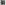 ŠtrkolecNEPRIAME DANENepriame dane a ich harmonizácia v EÚ.DPH: všeobecná charakteristika a právna úprava.Vymedzenie a objasnenie základných pojmov DPH. Registrácia za platiteľa DPH. Zdaniteľné obchody pri DPH. Miesto zdaniteľného obchodu. Daňový základ a vznik daňovej povinnosti pri DPH. Odpočítanie DPH a nadmerný odpočet. Oslobodenie od DPH a vrátenie DPH. Osobitné úpravy uplatňovania DPH. Osoby povinné platiť DPH a ich povinnosti.4. konzultácia: (3 hod.) — 8.december 2018 od 8,00 do 10,15 hod. v LB2P09 — doc. K. Cakoci MIESTNE DANE. ŠTÁTNE POPLATKY A MIESTNE POPLATKYMiestne dane:Daň z nehnuteľností (daň z pozemkov, daň zo stavieb a daň z bytov).Daň za psa. Daň za užívanie verejného priestranstva. Daň za ubytovanie. Daň za nevýherné hracie prístroje. Daň za predajné automaty. Daň za vjazd a zotrvanie motorového vozidla v historickej časti mesta. Daň za jadrové zariadenie.Všeobecná charakteristika. Vymedzenie a objasnenie základných pojmov. Daňovníci miestnych daní. Pozitívne a negatívne vymedzenie predmetu miestnych daní. Základ miestnych daní. Oslobodenie/úľavy od miestnych daní. Konštrukcia daňovej sadzby.Priznanie, čiastkové/opravné/dodatočné priznanie pri miestnych daniach.Vyrubenie a zánik práva vyrubiť miestnu daň, splatnosť a platenie miestnej dane v splátkach.Štátne poplatky:Správne poplatky, súdne poplatky a udržiavacie poplatky: Právna úprava. Poplatníci. Predmet a základ poplatku. Oslobodenie od poplatku. Konštrukcia poplatkovej sadzby.Miestne poplatky:Všeobecná charakteristika. Právna úprava poplatku za komunálne odpady a drobné stavebné odpady a poplatku za rozvoj.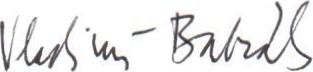                                                                        Prof. JUDr. Vladimír Babčák, CSc.                 vedúci katedry